山东华盛中天工程机械有限责任公司              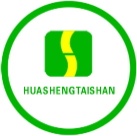 HZR106A  Plate CompactorProduct characteristics: Ductile iron base plate provides better durability.2、The vibration mechanism and the power part are connected by a high-elastic natural rubber shock absorption column, which is durable and comfortable to operate.  3、The tamper plate is made of ductile iron with high mechanical properties, strong impact resistance and good wear resistance.4、 Centrally located lifting bar allows easy transportation.5、Sealed belt cover to prevent sand and soil in.6、Folding handles and wheels are added for easy transfer.产品代码Product CodeHZR106A发动机型号Engine Model华盛EX17/168FA发动机类型Engine TypeFour-stroke, single cylinder, forced air-cooling排量Displacement (cc)163冲击频率Impact Number/min90冲击能 Impact Engerny (Kn)22压实深度Press Depth (cm)30 (1.5 ton)行走速度Walk Speed(m/min)23离合转速Clutch Revolution (r/min)2100工作转速Work Revolution (r.min)3600夯板尺寸 Base Dimension (mm)500*490包装尺寸Packing size (mm)860*560*730净重Net Weight (kg)106毛重Gross Weight (kg)116包装方式Packing   Plywood (fumigation free)